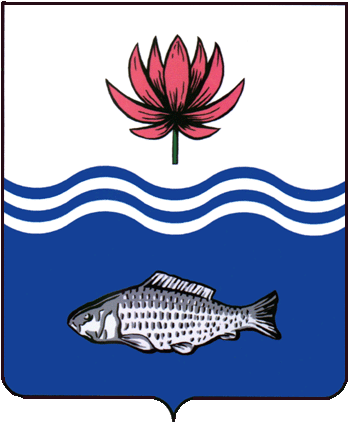 АДМИНИСТРАЦИЯ МО "ВОЛОДАРСКИЙ РАЙОН"АСТРАХАНСКОЙ ОБЛАСТИПОСТАНОВЛЕНИЕО предоставлении Бисембееву М.Х.в аренду земельного участкадля животноводства (выпас сельскохозяйственных животных)Рассмотрев обращение Бисембеева Мурадима Хабдулхавитовича, в соответствии со ст. 22, пп. 19 п. 2 ст. 39.6. Земельного кодекса РФ, администрация МО «Володарский район»ПОСТАНОВЛЯЕТ:1.	Предоставить Бисембееву Мурадиму Хабдулхавитовичу 29.04.1973 г.р. (паспорт серии 12 18 722017, выдан УМВД России по Астраханской области, 17.05.2018 г. адрес регистрации: Астраханская область, Володарский район, с. Козлово, ул. Парковая, д. 13) земельный участок в аренду сроком на 3 (три) года, с кадастровым номером 30:02:091401:137, общей площадью 111888 кв.м, из категории «земли сельскохозяйственного назначения», в 0,5 км восточнее с.Шагано-Кондаковка, вдоль левого берега р. Бузан Володарского района Астраханской области, для животноводства (выпас сельскохозяйственных животных).2.	Бисембееву Мурадиму Хабдулхавитовичу:2.1.	Заключить договор аренды земельного участка с администрацией МО «Володарский район».2.2.	Зарегистрировать договор аренды земельного участка в Володарском отделе Управления Федеральной службы государственной регистрации, кадастра и картографии по Астраханской области в течение 30 дней со дня подписания договора аренды.2.3.	Ежеквартально вносить причитающийся размер арендной платы в установленные договором сроки.2.4.	При перемене места регистрации сообщить в отдел земельных и имущественных отношений, жилищной политики администрации МО «Володарский район».3.	Отделу земельных и имущественных отношений, жилищной политики администрации МО «Володарский район» (Мажитов) внести соответствующие изменения в учетную и справочную документацию.4.	Контроль за исполнением настоящего постановления оставляю за собой.И.о. заместителя главыпо оперативной работе					              Р.Т. Мухамбетов           от 15.02.2022 г.N  211